Meal Plan Template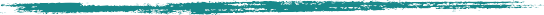 